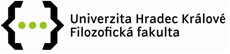 Přihláška – projekt Specifického výzkumu – Studentská grantová soutěž na FF UHK1) Základní údaje2) Anotace3) Specifikace řešitelského týmu. U studentů i akademických pracovníků bude přesně specifikován podíl jednotlivých členů týmu na výsledcích vzniklých ze Specifického výzkumu – studentské grantové soutěže a popsána jejich činnost na výzkumu. 4) Požadované finanční prostředky5) Zdůvodnění požadovaných finančních prostředků – jednotlivých položek způsobilých nákladů6) Časový plán řešení7) Specifikace tématu projektu8) Plánované výsledky9) Plánované publikační výstupy zanesené do OBD ve vazbě na RIVŘešitel – doktorandŘešitel – doktorandŘešitel – akad. pracovníkŘešitel – akad. pracovníkPracoviště řešitelePracoviště řešiteleStudent (Ph.D. nebo Mgr.)Student (Ph.D. nebo Mgr.)Student (Ph.D. nebo Mgr.)Student (Ph.D. nebo Mgr.)Student (Ph.D. nebo Mgr.)Student (Ph.D. nebo Mgr.)Vedoucí doktorské práceVedoucí doktorské práceAkad. pracovník Akad. pracovník Akad. pracovník Akad. pracovník Akad. pracovník Akad. pracovník Telefon řešiteleTelefon řešiteleE-mail řešiteleE-mail řešiteleNázev projektu (česky)Název projektu (anglicky)Klíčová slova (česky)Klíčová slova (anglicky)Podpis řešiteleDatumPoložky způsobilých nákladůRok 2012Rok 2012Rok 2012Rok 2012Položky způsobilých nákladůPlánovanéPlánovanéPřidělenéPřidělenéOdměnaPovinné odvody 34,4%OdměnaPovinné odvody 34,4%Osobní náklady celkemOdměny zaměstnancůStipendia OONOstatní náklady celkemNáklady na pořízení hmotného nebo nehmotného majetkuDalší provozní nákladySlužbyDoplňkové (režijní) nákladyCestovnéCelkové požadované prostředky 